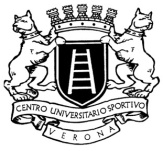 CUS VERONA   Sez. SCIENZE MOTORIE - Centro Estivo 2021PATTO DI CORRESPONSABILITÀ TRA IL GESTORE DEL SERVIZIO EDUCATIVO/RICREATIVO E LE FAMIGLIE DEI MINORI ISCRITTI circa le misure organizzative, igienico-sanitarie e ai comportamenti individuali
volti al contenimento della diffusione del contagio da COVID-19 Il/la sottoscritto/a_____________________________________ nato/a a _______________________ il_________________ e residente in_____________________________________________________________ C.F.______________________________ in qualità di responsabile del servizio CENTRO ESTIVO DI ATENEO sito in VIA MONTELUNGO PRESSO IL PALAZZETTO GAVAGNINE Il/la sottoscritto/a ____________________________________ nato/a a _______________________ il ________________, e residente in______________________________________________________________ C.F ___________________________ in qualità di genitore (o titolare della responsabilità genitoriale) di _________________________________________, nato/a a _______________________________ il _________________, e residente in ____________________________________________________________ C.F. ________________________________________ che frequenterà il suddetto servizio entrambi consapevoli di tutte le conseguenze civili e penali previste in caso di dichiarazioni mendaci, SOTTOSCRIVONO IL SEGUENTE PATTO DI RESPONSABILITÀ RECIPROCA INERENTE ALLA FREQUENZA DI ________________________________________________(nome e cognome del minore) AL SERVIZIO SOPRA MENZIONATO. IN PARTICOLARE, IL GENITORE (O TITOLARE DELLA RESPONSABILITÀ GENITORIALE), consapevole che in età pediatrica l’infezione è spesso asintomatica o paucisintomatica e che, pertanto, dovrà essere garantita una forte alleanza tra le parti coinvolte e una comunicazione efficace e tempestiva in caso di sintomatologia sospetta DICHIARA ● di essere a conoscenza delle misure di contenimento del contagio vigenti alla data odierna; ● che il figlio o un convivente dello stesso all’interno del nucleo familiare non è sottoposto alla misura della quarantena ovvero che non è risultato positivo al COVID-19; ● di auto-monitorare le proprie condizioni di salute, quelle del proprio figlio/a, dei familiari e conviventi, avvalendosi anche del supporto del Medico di Medicina Generale e del Pediatra di Libera Scelta; ● di, ogni qualvolta il genitore stesso o il proprio/a figlio/a o uno qualunque dei familiari e conviventi, presenti sintomi sospetti per COVID-19 (a titolo di esempio: febbre, difficoltà respiratorie, perdita del gusto e/o dell’olfatto, mal di gola, tosse, congestione nasale, congiuntivite, vomito, diarrea, ecc.) di rivolgersi tempestivamente al proprio Medico per le valutazioni del caso; ● di essere consapevole ed accettare che, in caso di insorgenza di febbre o di altra sintomatologia (tra quelle sopra riportate), l’ente gestore provvede all’isolamento immediato e successivo allontanamento del minore, a cura del genitore o altro adulto responsabile, invitandolo a contattare immediatamente il Medico di Medicina Generale e/o al Pediatra di Libera Scelta per le valutazioni del caso e l’eventuale attivazione delle procedure diagnostiche; ● di essere consapevole che la frequenza del servizio comporta il rispetto delle indicazioni igienico-sanitarie previste; ● di essere stato adeguatamente informato dal gestore del servizio di tutte le disposizioni organizzative e igienico-sanitarie per la sicurezza e per il contenimento del rischio di diffusione del contagio da COVID-19; ● di impegnarsi ad adottare, anche nei tempi e nei luoghi della giornata che il proprio figlio non trascorre al servizio educativo, comportamenti di massima precauzione circa il rischio di contagio; ● di essere consapevole che con la ripresa di attività di interazione, seppur controllate, non è possibile azzerare il rischio di contagio, che invece va ridotto al minimo attraverso la scrupolosa e rigorosa osservanza delle misure di precauzione e sicurezza previste dalle linee di indirizzo regionali sopra citate, e che per questo è importante la massima cautela anche al di fuori del contesto del servizio. IN PARTICOLARE, IL RESPONSABILE DEL SERVIZIO EDUCATIVO, consapevole che in età pediatrica l’infezione è spesso asintomatica o paucisintomatica e che, pertanto, dovrà essere garantita una forte alleanza tra le parti coinvolte e una comunicazione efficace e tempestiva in caso di sintomatologia sospetta DICHIARA ● di avere preso visione delle “Linee di indirizzo per l’Organizzazione delle attività educative e ricreative per i minori” della Regione del Veneto e di attenersi alle indicazioni in esso contenute, nel rispetto degli interventi e delle misure di sicurezza per la prevenzione e il contenimento della diffusione di SARS-CoV-2; ● di aver fornito, contestualmente all’iscrizione, puntuale informazione rispetto ad ogni dispositivo organizzativo e igienico-sanitario adottato per contenere la diffusione del contagio da COVID-19 e di impegnarsi, durante il periodo di frequenza del servizio, a comunicare eventuali modifiche o integrazioni delle disposizioni; ● di avvalersi di personale adeguatamente formato su tutti gli aspetti riferibili alle vigenti normative in materia di organizzazione di servizi per l’infanzia, in particolare sulle procedure igienico-sanitarie di contrasto alla diffusione del contagio; ● di impegnarsi a realizzare le procedure previste per l’ingresso e ad adottare tutte le raccomadazioni igienico-sanitarie previste dalla normativa vigente e dalle linee di indirizzo regionale; ● di organizzare le attività evitando, nei limiti della miglior organizzazione possibile, attività di intersezione tra gruppi diversi di bambini; ● di attenersi rigorosamente e scrupolosamente, nel caso di accertata infezione da COVID-19 da parte di un bambino o adulto frequentante il servizio, a ogni disposizione dell’autorità sanitaria locale. La firma del presente patto impegna le parti a rispettarlo in buona fede. Dal punto di visto giuridico non libera i soggetti che lo sottoscrivono da eventuali responsabilità in caso di mancato rispetto delle normative relative al contenimento dell’epidemia COVID-19, delle normative ordinarie sulla sicurezza sui luoghi di lavoro, delle linee guida di carattere nazionale per la gestione in sicurezza di opportunità organizzate di socialità e gioco per minori durante l’emergenza COVID-19 e delle sopracitate linee di indirizzo regionali per i servizi educativi e ricreativi rivolti ai minori. Il genitore (o titolare della responsabilità genitoriale).                                      Il responsabile del servizio ____________________________________                                _______________________________________ 